TÓMSTUNDASTARF Á HRAUNBÚÐUM  NóvemberVINNUSTOFAN ER OPIN ALLA VIRKA DAGA KL. 13-16Smíðastofan er opin alla virka daga frá kl 13-15HEITIR BAKSTRAR ALLA VIRKA DAGA KL. 10:00 / LEIKFIMI ALLA VIRKA DAGA KL. 10:0025. Nóvember26. Nóvember27. Nóvember28. Nóvember29. NóvemberSetustofa kl 11:00Ísland í dag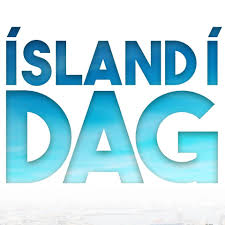 Dagdvöl kl 14:00JólaföndurSýnikennsla verður á jólaföndri inn í dagdvöl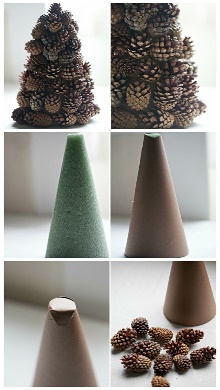 Setustofa kl 11:00Að SunnanSetustofa kl 14:00Lestur upp úr bókHöldum áfram með bókina:Maður sem heitir OveLeikfimissalur kl 14:00Karlaleikfimi 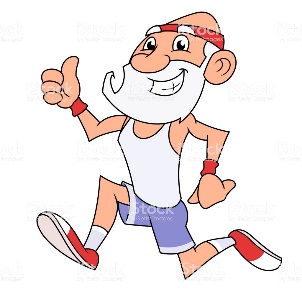 Dagdvöl kl 11:00Helgistund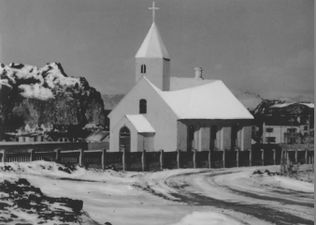 Setustofa kl 14:00HeimildarmyndSýnd verður heimildar mynd inn í setustofu.Setustofa kl 10:30BókmenntirSkáldatalLeikfimissalur kl 13:00Jóga með Berthu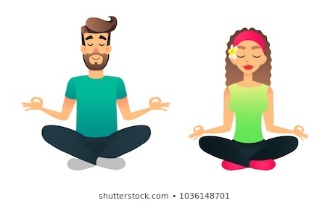 Setustofa kl 14:00FréttalesturGeir Jón kemur og les fréttir fyrir okkurMatsalur kl 20:00SpilakvöldAlzheimerfélagiðSetustofa kl 11:00Jólaundirbúningur og jólahald á árum áðurDagdvöl Kl 13:00NeglurSetustofa kl 15:00 FöstudagslöginPíanaóspilMargrét kristín Guðmundsdóttir kemur til okkar og tekur nokkur lög á píanóið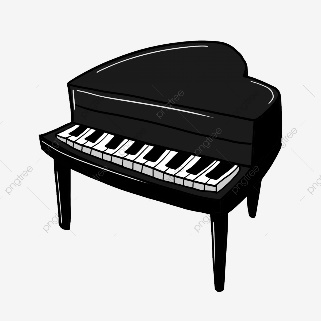 